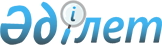 О бюджете села Ащысай города Кентау на 2022-2024 годы
					
			С истёкшим сроком
			
			
		
					Решение Кентауского городского маслихата Туркестанской области от 29 декабря 2021 года № 107. Прекращено действие в связи с истечением срока
      Примечание ИЗПИ!
      Настоящее решение вводится в действие с 01.01.2022.
      В соответствии с пунктом 2 статьи 9-1, пунктом 2 статьи 75 Бюджетного кодекса Республики Казахстан, подпунктом 1) пункта 1 статьи 6 Закона Республики Казахстан "О местном государственном управлении и самоуправлении в Республике Казахстан" и решением Кентауского городского маслихата от 22 декабря 2021 года № 99 "О городском бюджете на 2022-2024 годы", Кентауский городской маслихат РЕШИЛ:
      1. Утвердить бюджет села Ащысай на 2022-2024 годы согласно приложениям 1, 2 и 3 соответственно, в том числе на 2022 год в следующих объемах:
      1) доходы – 65058 тысяч тенге:
      налоговые поступления – 2826 тысяч тенге;
      неналоговые поступления – 185тысяч тенге;
      поступления от продажи основного капитала – 0 тенге;
      поступления трансфертов – 62047 тысяч тенге;
      2) затраты – 65099 тысяч тенге;
      3) чистое бюджетное кредитование – 0 тенге:
      бюджетные кредиты – 0 тенге;
      погашение бюджетных кредитов – 0 тенге;
      4) сальдо по операциям с финансовыми активами – 0:
      приобретение финансовых активов – 0;
      поступления от продажи финансовых активов государства – 0;
      5) дефицит (профицит) бюджета – - 41 тысяч тенге;
      6) финансирование дефицита (использование профицита) бюджета – 41 тысяч тенге:
      поступления займов – 0 тенге;
      погашение займов – 0 тенге;
      используемые остатки бюджетных средств – 41 тысяч тенге.
      Сноска. Пункт 1 - в редакции решения Кентауского городского маслихата Туркестанской области от 28.11.2022 № 195 (вводится в действие с 01.01.2022).


      2. Установить на 2022 год размер субвенций, передаваемых из городского бюджета в бюджет село Ащысай в сумме 47 783 тысяч тенге.
      3. Настоящее решение вводится в действие с 1 января 2022 года. Бюджет cела Ащысай на 2022 год
      Сноска. Приложение 1 - в редакции решения Кентауского городского маслихата Туркестанской области от 28.11.2022 № 195 (вводится в действие с 01.01.2022). Бюджет cела Ащысай на 2023 год Бюджет cела Ащысай на 2024 год
					© 2012. РГП на ПХВ «Институт законодательства и правовой информации Республики Казахстан» Министерства юстиции Республики Казахстан
				
      Секретарь Кентауского городского маслихата

Т.Балабиев
Приложение 1 к решению
Кентауского городского маслихата
от 29 декабря 2021 года
№ 107
Категория
Класс
Подкласс
Подкласс
Наименование
Сумма, тысяч тенге
1
1
1
1
2
3
1. Доходы
65058
1
Налоговые поступления
2826
01
подоходный нологи
4
2
Индивидуальный подоходный нолог с доходов не облагаемых у источника выплаты
4
04
Hалоги на собственность
2822
1
Hалоги на имущество
297
3
Земельный налог
15
4
Hалог на транспортные средства
2510
2
Неналоговые поступления
185
01
Доходы от государственной собственности
185
5
Доходы от аренды имущества, находящегося в государственной собственности
185
4
Поступления трансфертов 
62047
02
Трансферты из вышестоящих органов государственного управления
62047
3
Трансферты из районного (города областного значения) бюджета
62047
Функциональная группа
Функциональная группа
Функциональная группа
Функциональная группа
Функциональная группа
Сумма, тысяч тенге
Функциональная подпрограмма
Функциональная подпрограмма
Функциональная подпрограмма
Функциональная подпрограмма
Сумма, тысяч тенге
Администратор бюджетных программ
Администратор бюджетных программ
Администратор бюджетных программ
Сумма, тысяч тенге
Программа
Программа
Сумма, тысяч тенге
1
1
1
1
2
3
2. ЗАТРАТЫ
65099
01
Государственные услуги общего характера
50546
1
Представительные, исполнительные и другие органы, выполняющие общие функции государственного правления
50546
124
Аппарат акима города районного значения, села, поселка, сельского округа
50546
001
Услуги по обеспечению деятельности акима города районного значения, села, поселка, сельского округа
49995
022
Капитальные расходы государственного органа
551
05
Здравоохранение
43
9
Прочие услуги в области здравоохранения
43
124
Города районного значения, села, поселка, сельского округа
43
002
Организация в экстренных случаях доставки тяжелобольных людей до ближайшей организации здравоохранения, оказывающей врачебную помощь
43
06
Социальная помощь и социальное обеспечение
6 139
2
Социальная помощь
6 139
124
Аппарат акима города районного значения, села, поселка, сельского округа
6 139
003
Оказание социальной помощи нуждающимся гражданам на дому
6 139
07
Жилищно-коммунальное хозяйство
6556
3
Благоустройство населенных пунктов
6556
124
Аппарат акима города районного значения, села, поселка, сельского округа
6556
008
Освещение улиц населенных пунктов
4074
009
Обеспечение санитарии населенных пунктов
482
011
Благоустройство и озеленение населенных пунктов
2 000
08
Культура, спорт, туризм и информационное пространство
315
2
Спорт
315
124
Аппарат акима города районного значения, села, поселка, сельского округа
315
028
Проведение физкультурно-оздоровительных и спортивных мероприятий на местном уровне
315
12
Транспорт и коммуникации
1500
1
Автомобильный транспорт
1500
124
Аппарат акима города районного значения, села, поселка, сельского округа
1500
013
Обеспечение функционирования автомобильных дорог в городах районного значения, поселках, селах, сельских округах
1500
3. Чистое бюджетное кредитование
0
Бюджетные кредиты
0
Категория
Категория
Категория
Категория
Категория
Сумма, тысяч тенге
Класс
Класс
Класс
Класс
Сумма, тысяч тенге
Подкласс
Подкласс
Подкласс
Сумма, тысяч тенге
Специфика
Специфика
Сумма, тысяч тенге
Погашение бюджетных кредитов
0
5
Погашение бюджетных кредитов
0
01
Погашение бюджетных кредитов
0
1
Погашение бюджетных кредитов, выданных из государственного бюджета
0
4. Сальдо по операциям с финансовыми активами
0
Категория
Категория
Категория
Категория
Категория
Сумма, тысяч тенге
Класс
Класс
Класс
Класс
Сумма, тысяч тенге
Подкласс
Подкласс
Подкласс
Сумма, тысяч тенге
Специфика
Специфика
Сумма, тысяч тенге
Приобретение финансовых активов
0
Поступления от продажи финансовых активов государства
0
5. Дефицит (профицит) бюджета
-41 
6. Финансирование дефицита (использование профицита) бюджета
41
Поступления займов
0
Функциональная группа
Функциональная группа
Функциональная группа
Функциональная группа
Функциональная группа
Сумма, тысяч тенге
Функциональная подпрограмма
Функциональная подпрограмма
Функциональная подпрограмма
Функциональная подпрограмма
Сумма, тысяч тенге
Администратор бюджетных программ
Администратор бюджетных программ
Администратор бюджетных программ
Сумма, тысяч тенге
Программа
Программа
Сумма, тысяч тенге
Погашение займов
0
16
Погашение займов
0
1
Погашение займов
0
Категория
Категория
Категория
Категория
Категория
Сумма, тысяч тенге
Класс
Класс
Класс
Класс
Сумма, тысяч тенге
Подкласс
Подкласс
Подкласс
Сумма, тысяч тенге
Специфика
Специфика
Сумма, тысяч тенге
Используемые остатки бюджетных средств
41
8
Используемые остатки бюджетных средств
41
01
Остатки бюджетных средств
41
1
Свободные остатки бюджетных средств
41Приложение 2 к решению
Кентауского городского маслихата
от 29 декабря 2021 года
№ 107
Категория
Класс
Подкласс
Подкласс
Наименование
Сумма, тысяч тенге
1
1
1
1
2
3
1. Доходы
36 999
1
Налоговые поступления
2 366
04
Hалоги на собственность
2 366
1
Hалоги на имущество
69
3
Земельный налог
195
4
Hалог на транспортные средства
2 102
2
Неналоговые поступления
100
06
Прочие неналоговые поступления
100
01
Прочие неналоговые поступления
100
4
Поступления трансфертов 
34 533
02
Трансферты из вышестоящих органов государственного управления
34 533
3
Трансферты из районного (города областного значения) бюджета
34 533
Функциональная группа
Функциональная группа
Функциональная группа
Функциональная группа
Функциональная группа
Сумма, тысяч тенге
Функциональная подпрограмма
Функциональная подпрограмма
Функциональная подпрограмма
Функциональная подпрограмма
Сумма, тысяч тенге
Администратор бюджетных программ
Администратор бюджетных программ
Администратор бюджетных программ
Сумма, тысяч тенге
Программа
Программа
Сумма, тысяч тенге
1
1
1
1
2
3
2. ЗАТРАТЫ
36 999
01
Государственные услуги общего характера
28 110
1
Представительные, исполнительные и другие органы, выполняющие общие функции государственного правления
28 110
124
Аппарат акима города районного значения, села, поселка, сельского округа
28 110
001
Услуги по обеспечению деятельности акима города районного значения, села, поселка, сельского округа
28 110
05
Здравоохранение
47
9
Прочие услуги в области здравоохранения
47
124
Аппарат акима города районного значения, села, поселка, сельского округа
47
002
Организация в экстренных случаях доставки тяжелобольных людей до ближайшей организации здравоохранения, оказывающей врачебную помощь
47
06
Социальная помощь и социальное обеспечение
2 840
2
Социальная помощь
2 840
124
Аппарат акима города районного значения, села, поселка, сельского округа
2 840
003
Оказание социальной помощи нуждающимся гражданам на дому
2 840
07
Жилищно-коммунальное хозяйство
4 087
3
Благоустройство населенных пунктов
4 087
124
Аппарат акима города районного значения, села, поселка, сельского округа
4 087
008
Освещение улиц населенных пунктов
1 220
009
Обеспечение санитарии населенных пунктов
565
011
Благоустройство и озеленение населенных пунктов
2 302
08
Культура, спорт, туризм и информационное пространство
315
2
Спорт
315
124
Аппарат акима города районного значения, села, поселка, сельского округа
315
028
Проведение физкультурно-оздоровительных и спортивных мероприятий на местном уровне
315
12
Транспорт и коммуникации
1 600
1
Автомобильный транспорт
1 600
124
Аппарат акима города районного значения, села, поселка, сельского округа
1 600
013
Обеспечение функционирования автомобильных дорог в городах районного значения, поселках, селах, сельских округах
1 600
3. Чистое бюджетное кредитование
0
Бюджетные кредиты
0
Категория
Категория
Категория
Категория
Категория
Сумма, тысяч тенге
Класс
Класс
Класс
Класс
Сумма, тысяч тенге
Подкласс
Подкласс
Подкласс
Сумма, тысяч тенге
Специфика
Специфика
Сумма, тысяч тенге
Погашение бюджетных кредитов
0
5
Погашение бюджетных кредитов
0
01
Погашение бюджетных кредитов
0
1
Погашение бюджетных кредитов, выданных из государственного бюджета
0
4. Сальдо по операциям с финансовыми активами
0
Категория
Категория
Категория
Категория
Категория
Сумма, тысяч тенге
Класс
Класс
Класс
Класс
Сумма, тысяч тенге
Подкласс
Подкласс
Подкласс
Сумма, тысяч тенге
Специфика
Специфика
Сумма, тысяч тенге
Приобретение финансовых активов
0
Поступления от продажи финансовых активов государства
0
5. Дефицит (профицит) бюджета
0
6. Финансирование дефицита (использование профицита) бюджета
0
Поступления займов
0
Функциональная группа
Функциональная группа
Функциональная группа
Функциональная группа
Функциональная группа
Сумма, тысяч тенге
Функциональная подпрограмма
Функциональная подпрограмма
Функциональная подпрограмма
Функциональная подпрограмма
Сумма, тысяч тенге
Администратор бюджетных программ
Администратор бюджетных программ
Администратор бюджетных программ
Сумма, тысяч тенге
Программа
Программа
Сумма, тысяч тенге
Погашение займов
0
16
Погашение займов
0
1
Погашение займов
0
Категория
Категория
Категория
Категория
Категория
Сумма, тысяч тенге
Класс
Класс
Класс
Класс
Сумма, тысяч тенге
Подкласс
Подкласс
Подкласс
Сумма, тысяч тенге
Специфика
Специфика
Сумма, тысяч тенге
Используемые остатки бюджетных средств
0
8
Используемые остатки бюджетных средств
0
01
Остатки бюджетных средств
0
1
Свободные остатки бюджетных средств
0Приложение 3 к решению
Кентауского городского маслихата
от 29 декабря 2021 года
№ 107
Категория
Класс
Подкласс
Подкласс
Наименование
Сумма, тысяч тенге
1
1
1
1
2
3
1. Доходы
37 849
1
Налоговые поступления
2 489
04
Hалоги на собственность
2 489
1
Hалоги на имущество
72
3
Земельный налог
205
4
Hалог на транспортные средства
2 212
2
Неналоговые поступления
100
06
Прочие неналоговые поступления
100
01
Прочие неналоговые поступления
100
4
Поступления трансфертов 
35 260
02
Трансферты из вышестоящих органов государственного управления
35 260
3
Трансферты из районного (города областного значения) бюджета
35 260
Функциональная группа
Функциональная группа
Функциональная группа
Функциональная группа
Функциональная группа
Сумма, тысяч тенге
Функциональная подпрограмма
Функциональная подпрограмма
Функциональная подпрограмма
Функциональная подпрограмма
Сумма, тысяч тенге
Администратор бюджетных программ
Администратор бюджетных программ
Администратор бюджетных программ
Сумма, тысяч тенге
Программа
Программа
Сумма, тысяч тенге
1
1
1
1
2
3
2. ЗАТРАТЫ
37 849
01
Государственные услуги общего характера
29 771
1
Представительные, исполнительные и другие органы, выполняющие общие функции государственного правления
29 771
124
Аппарат акима города районного значения, села, поселка, сельского округа
29 771
001
Услуги по обеспечению деятельности акима города районного значения, села, поселка, сельского округа
29 771
05
Здравоохранение
50
9
Прочие услуги в области здравоохранения
50
124
Аппарат акима города районного значения, села, поселка, сельского округа
50
002
Организация в экстренных случаях доставки тяжелобольных людей до ближайшей организации здравоохранения, оказывающей врачебную помощь
50
06
Социальная помощь и социальное обеспечение
2 840
2
Социальная помощь
2 840
124
Аппарат акима города районного значения, села, поселка, сельского округа
2 840
003
Оказание социальной помощи нуждающимся гражданам на дому
2 840
07
Жилищно-коммунальное хозяйство
3 173
3
Благоустройство населенных пунктов
3 173
124
Аппарат акима города районного значения, села, поселка, сельского округа
3 173
008
Освещение улиц населенных пунктов
1 300
009
Обеспечение санитарии населенных пунктов
594
011
Благоустройство и озеленение населенных пунктов
1 279
08
Культура, спорт, туризм и информационное пространство
315
2
Спорт
315
124
Аппарат акима города районного значения, села, поселка, сельского округа
315
028
Проведение физкультурно-оздоровительных и спортивных мероприятий на местном уровне
315
12
Транспорт и коммуникации
1 700
1
Автомобильный транспорт
1 700
124
Аппарат акима города районного значения, села, поселка, сельского округа
1 700
013
Обеспечение функционирования автомобильных дорог в городах районного значения, поселках, селах, сельских округах
1 700
3. Чистое бюджетное кредитование
0
Бюджетные кредиты
0
Категория
Категория
Категория
Категория
Категория
Сумма, тысяч тенге
Класс
Класс
Класс
Класс
Сумма, тысяч тенге
Подкласс
Подкласс
Подкласс
Сумма, тысяч тенге
Специфика
Специфика
Сумма, тысяч тенге
Погашение бюджетных кредитов
0
5
Погашение бюджетных кредитов
0
01
Погашение бюджетных кредитов
0
1
Погашение бюджетных кредитов, выданных из государственного бюджета
0
4. Сальдо по операциям с финансовыми активами
0
Категория
Категория
Категория
Категория
Категория
Сумма, тысяч тенге
Класс
Класс
Класс
Класс
Сумма, тысяч тенге
Подкласс
Подкласс
Подкласс
Сумма, тысяч тенге
Специфика
Специфика
Сумма, тысяч тенге
Приобретение финансовых активов
0
Поступления от продажи финансовых активов государства
0
5. Дефицит (профицит) бюджета
0
6. Финансирование дефицита (использование профицита) бюджета
0
Поступления займов
0
Функциональная группа
Функциональная группа
Функциональная группа
Функциональная группа
Функциональная группа
Сумма, тысяч тенге
Функциональная подпрограмма
Функциональная подпрограмма
Функциональная подпрограмма
Функциональная подпрограмма
Сумма, тысяч тенге
Администратор бюджетных программ
Администратор бюджетных программ
Администратор бюджетных программ
Сумма, тысяч тенге
Программа
Программа
Сумма, тысяч тенге
Погашение займов
0
16
Погашение займов
0
1
Погашение займов
0
Категория
Категория
Категория
Категория
Категория
Сумма, тысяч тенге
Класс
Класс
Класс
Класс
Сумма, тысяч тенге
Подкласс
Подкласс
Подкласс
Сумма, тысяч тенге
Специфика
Специфика
Сумма, тысяч тенге
Используемые остатки бюджетных средств
0
8
Используемые остатки бюджетных средств
0
01
Остатки бюджетных средств
0
1
Свободные остатки бюджетных средств
0